Hague Agreement Concerning the International Registration of Industrial DesignsChange in the amounts of the individual designation fee:  MexicoIn accordance with Rule 28(2)(d) of the Common Regulations under the 1999 Act and the 1960 Act of the Hague Agreement, the Director General of the World Intellectual Property Organization (WIPO) has established the following new amounts, in Swiss francs, of the individual designation fee which must be paid in connection with an international application in which Mexico is designated, and in connection with the renewal of an international registration designating Mexico:This change will take effect on September 1, 2020.July 27, 2020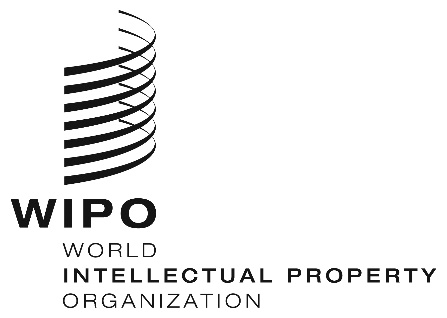 INFORMATION NOTICE NO. 30/2020  INFORMATION NOTICE NO. 30/2020  INFORMATION NOTICE NO. 30/2020  Individual Designation FeeIndividual Designation FeeAmounts
(in Swiss francs)International ApplicationFirst partdefault amount for one designdefault amount for each additional designreduced amount for one designreduced amount for each additional design983491International ApplicationSecond part–	default amount–	reduced amount283141Renewal–	default amount for each design–	reduced amount for each design290145